PEMERINTAH KABUPATEN KLUNGKUNG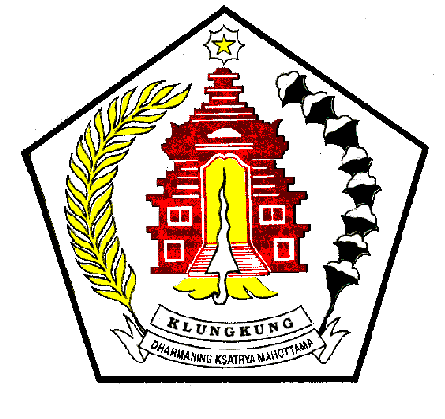 INSPEKTORAT DAERAHJln.Gajah Mada No.66 Semarapura, Telp/FAX  0366-21174email:inspektorat.klungkung@gmail.com	PENGUMUMAN PEMENANGNomor : 12/PPBJ/ITDA/2020Pekerjaan		: Belanja Jasa Konsultan PerencanaMetode 		: Pengadaan LangsungSumber Dana	: APBDTahun Anggaran	: 2020Berdasarkan Penetapan Pemenang Nomor : 11/PPBJ/ITDA/2020 tanggal 8 Oktober 2020 maka diumumkan pemenang untuk pekerjaan tersebut di atas sebagai berikut : Nama Penyedia	: CV. Jaya DesainAlamat		: Jalan Kresna No. 8 Pesinggahan, Dawan KlungkungHarga Negosiasi	: Rp.5.774.340,-Demikian diumumkan untuk diketahui.Semarapura, 8 Oktober 2020Pejabat Pengadaan Pada Inspektorat Daerah Kabupaten Klungkung,I Kadek Yogi Astrawan, SE.,M.SiNIP. 19780917 200501 1 008